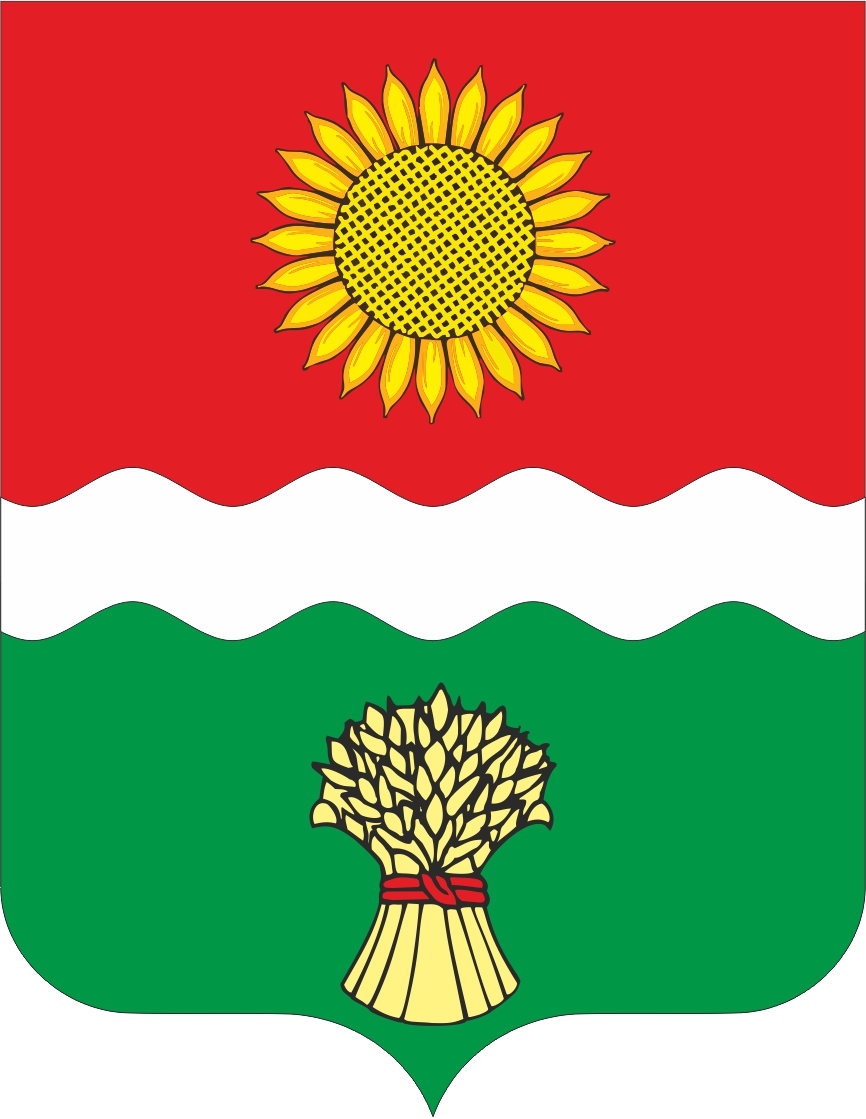 МЕСТНОЕ САМОУПРАВЛЕНИЕАДМИНИСТРАЦИЯ БОЛЬШЕНЕКЛИНОВСКОГО СЕЛЬСКОГО ПОСЕЛЕНИЯНЕКЛИНОВСКОГО РАЙОНА РОСТОВСКОЙ ОБЛАСТИПОСТАНОВЛЕНИЕот  07     июня  2023  г.                                                                                                    №  53с.Большая НеклиновкаВ соответствии со статьями 169, 184 Бюджетного кодекса Российской Федерации и решением Собрания депутатов Большенеклиновского сельского поселения от 30.07.2007 № 83 «О бюджетном процессе в Большенеклиновском сельском поселении», в целях обеспечения составления проекта бюджета Большенеклиновского сельского поселения Неклиновского района на 2024 год и на плановый период 2025 и 2026 годов, Администрация Большенеклиновского сельского поселения постановляет:1. Утвердить Порядок и сроки составления проекта бюджета Большенеклиновского сельского поселения Неклиновского района на 2024 год и на плановый период 2025 и 2026 годов согласно приложению.2. Специалистам Администрации Большенеклиновского сельского поселения по курируемым направлениям обеспечить выполнение мероприятий, предусмотренных приложением к настоящему постановлению. 3. Настоящее постановление вступает в силу со дня его официального опубликования.4. Контроль за выполнением постановления оставляю за собой.Глава АдминистрацииБольшенеклиновского сельского поселения				                    Е.Н.ОвчинниковаПриложение к постановлению АдминистрацииБольшенеклиновского сельского поселенияот 07.06.2023  №  53ПОРЯДОКи сроки составления проекта бюджета Большенеклиновского сельского поселения Неклиновского районана 2024 год и на плановый период 2025 и 2026 годов   Начальник отдела экономики и финансовАдминистрации Большенеклиновского сельского поселения								      В.Н.ЛозенкоОб утверждении Порядка и сроков составления проекта бюджета Большенеклиновского сельского поселения Неклиновского района на 2024 год и на плановый период 2025 и 2026 годов№
п/пСодержание мероприятийСрокисполненияОтветственный исполнитель12341.Утверждение проекта постановления Администрации Большенеклиновского сельского поселения «Об утверждении Порядка разработки, реализации и оценки эффективности муниципальных программ Большенеклиновского сельского поселения»до 30 июня 2023 г.Начальник отдела экономики и финансов Администрации Большенеклиновского сельского поселения Лозенко В.Н.2.Разработка и представление прогноза поступлений налоговых и неналоговых доходов бюджета Большенеклиновского сельского поселения в разрезе кодов классификации доходов бюджетов бюджетной системы Российской Федерации на 2024 – 2026 годы и его обоснования по утвержденным формам до 20 июля 2023 г.Начальник отдела экономики и финансов Администрации Большенеклиновского сельского поселения Лозенко В.Н.3.Разработка и представление экономических показателей, исходных данных и сведений, необходимых для составления проекта бюджета Большенеклиновского сельского поселения и прогноза бюджета Большенеклиновского  сельского поселения на 2024 – 2026 годы в части налоговых и неналоговых доходов по установленным формамдо 20 июля 2023 г.Главный специалист отдела экономики и финансов Администрации Большенеклиновского сельского поселения – Щербанева Л.М.;инспектор отдела экономики и финансов Администрации Большенеклиновского сельского поселения – Тищенко Е.Е.4.Представление прогноза показателя среднемесячной начисленной заработной платы наемных работников в организациях, у индивидуальных предпринимателей и физических лиц (среднемесячного дохода от трудовой деятельности) по Большенеклиновскому сельскому поселению на 2024– 2026 годыдо 20 июля 2023 г.Главный специалист отдела экономики и финансов Администрации Большенеклиновского сельского поселения – Щербанева Л.М..;главный специалист отдела экономики и финансов Администрации Большенеклиновского сельского поселения – Майстровская Е.Ф.5.Разработка и представление информации о предельной штатной численности органов местного самоуправления Троицкого сельского поселения на 2024 – 2026 годы по главным распорядителям средств бюджета Большенеклиновского сельского поселения, согласованной с Главой Администрации Большенеклиновского сельского поселениядо 01 августа 2023г.Старший инспектор Администрации Большенеклиновского сельского поселения Ефимова Е.Н.6.Проведение оценки налоговых расходов Большенеклиновского сельского поселениядо 30 августа 2023г.Начальник отдела экономики и финансов Администрации Большенеклиновского сельского поселения Лозенко В.Н.;главный специалист отдела экономики и финансов Администрации Большенеклиновского сельского поселения – Щербанева Л.М..;главный специалист отдела экономики и финансов Администрации Большенеклиновского сельского поселения – Майстровская Е.Ф.7.Представление предложений для формирования предельных показателей расходов бюджета Большенеклиновского сельского поселения на 2024  год и на плановый период 2025 и 2026 годов по формам, установленным распоряжением администрации Большенеклиновского сельского поселения о методике и порядке планирования бюджетных ассигнований бюджета Большенеклиновского сельского поселения с учетом увеличения с 1 января 2024 года МРОТ до 19242 рублей.до 08 сентября2023г.Начальник отдела экономики и финансов Администрации Большенеклиновского сельского поселения Лозенко В.Н.8.Подготовка проекта распоряжения Администрации Большенеклиновского сельского поселения «О прогнозе социально-экономического развития Большенеклиновского сельского поселения на 2024 – 2026 годы» до 10 октября2023 г.Главный специалист отдела экономики и финансов Администрации Большенеклиновского сельского поселения Щербанева Л.М.9.Формирование и представление Главе Администрации Большенеклиновского сельского поселения параметров бюджета Большенеклиновского сельского поселения на 2024 год и на плановый период 2025 и 2026 годов, подготовленных на основе:     прогноза поступлений доходов с учетом данных главных администраторов доходов бюджета Большенеклиновского сельского поселения;     предельных показателей расходов бюджета Большенеклиновского сельского поселениядо 25 октября 2023 г.Начальник отдела экономики и финансов Администрации Большенеклиновского сельского поселения Лозенко В.Н.10.Согласование с начальником финансово – экономическим отделом Администрации Большенеклиновского сельского поселения проектов муниципальных программ Большенеклиновского сельского поселения, предлагаемых к реализации начиная с 2024 года, а также проектов изменений в ранее утвержденные муниципальные программы Большенеклиновского сельского поселениядо 01 октября 2023г.ответственные исполнители муниципальных программ Большенеклиновского сельского поселения11.Формирование электронных документов для составления проекта бюджета Большенеклиновского сельского поселения Неклиновского района на 2024 год и на плановый период 2025 и 2026 годов в информационной системе «АЦК-Планирование» Единой автоматизированной системы управления общественными финансами в Ростовской области с приложением обоснований бюджетных ассигнований по формам, установленным распоряжением администрации Большенеклиновского сельского поселения о методике и порядке планирования бюджетных ассигнований бюджета Большенеклиновского сельского поселениядо 28 октября2023 г.Начальник отдела экономики и финансов Администрации Большенеклиновского сельского поселения Лозенко В.Н.12.Подготовка проекта постановления Администрации Большенеклиновского сельского поселения «Об основных направлениях бюджетной и налоговой политики Большенеклиновского сельского поселения на 2024 год и на плановый период 2025 и 2026 годов»до 25 октября 2023 г.Начальник отдела экономики и финансов Администрации Большенеклиновского сельского поселения Лозенко В.Н.13.Подготовка проекта распоряжения Администрации Большенеклиновского сельского поселения «О предварительных итогах социально-экономического развития Большенеклиновского сельского поселения за 9 месяцев 2023 г. и ожидаемых итогах социально-экономического развития Большенеклиновского сельского поселения за 2023 год»до 20 октября 2023 г.Главный специалист отдела экономики и финансов Администрации Большенеклиновского сельского поселения Щербанева Л.М.14.Представление в отдел экономики и финансов Администрации Большенеклиновского сельского поселения паспортов муниципальных программ Большенеклиновского сельского поселения (проектов изменений в указанные паспорта)до 27 октября2023 г.ответственные исполнители муниципальных программ Большенеклиновского сельского поселения 15.Подготовка и представление в Администрацию Большенеклиновского сельского поселения для внесения в Собрание депутатов Большенеклиновского сельского поселения следующих проектов решений Собрания депутатов Большенеклиновского сельского поселения: «О бюджете Большенеклиновского сельского поселения на 2024 год и на плановый период 2025 и 2026 годов»; «О Прогнозном плане (программе) приватизации муниципального имущества Большенеклиновского сельского поселения на 2024 год и на плановый период 2025 и 2026 годов»до 15 ноября 2023г.до 15ноября 2023г.Начальник отдела экономики и финансов Администрации Большенеклиновского сельского поселения Лозенко В.Н.Ведущий специалист Администрации Большенеклиновского сельского поселения Федоренко О.Н.